«День знаний!»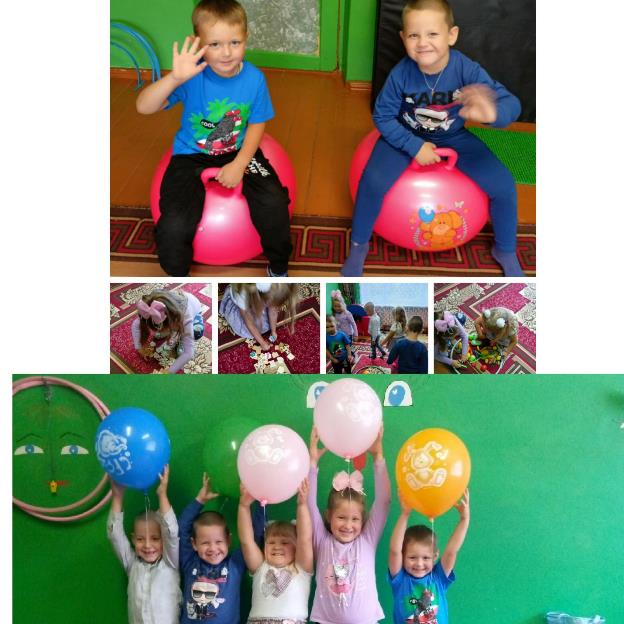 Физкультурный досуг «Красный, жёлтый, зелёный цвет-спасут от бед!»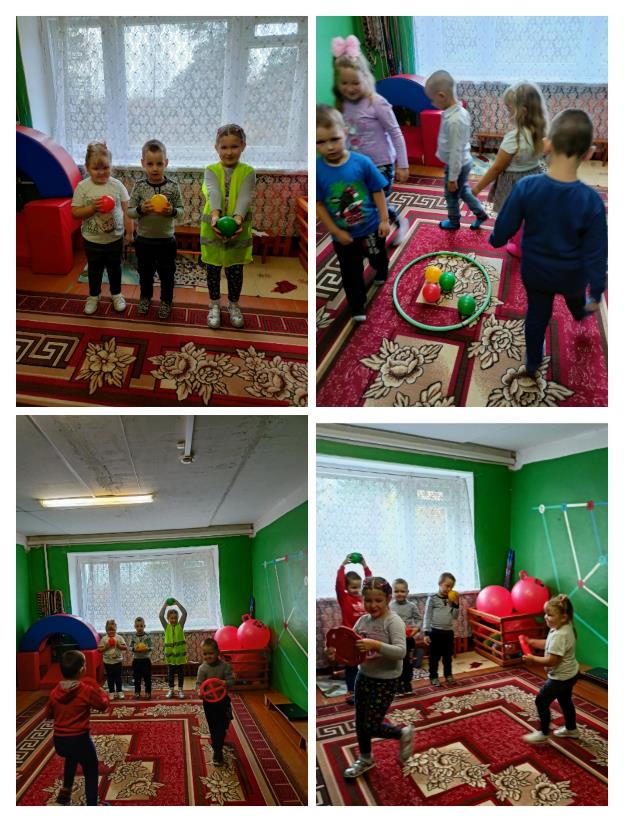 Участие в юннатской выставке "Урожай 2022" раздел "Весëлая грядка"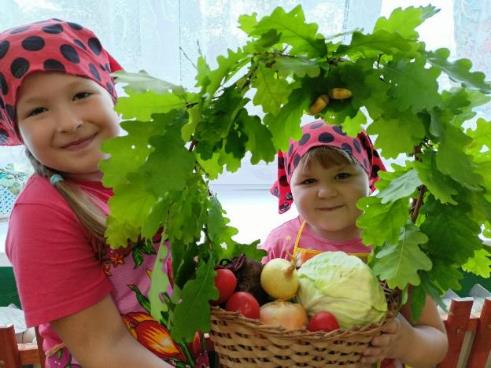 
Выставка «Осенние фантазии»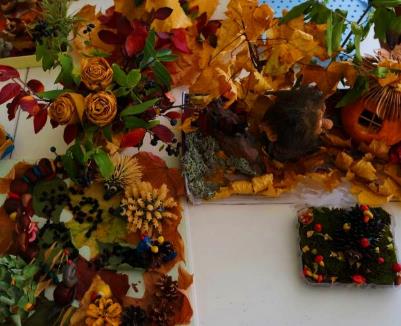   Выставка детских рисунков «Папа, папочка, папуля!»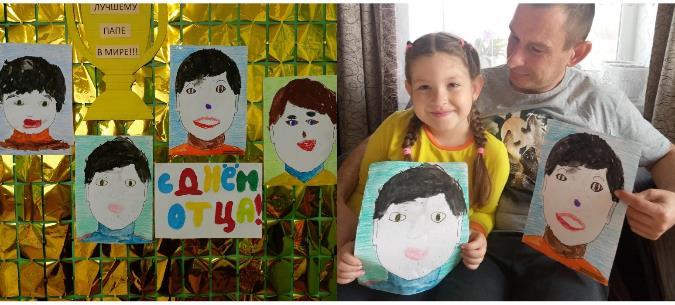 Спортивное развлечение «Мой папа-может всё!»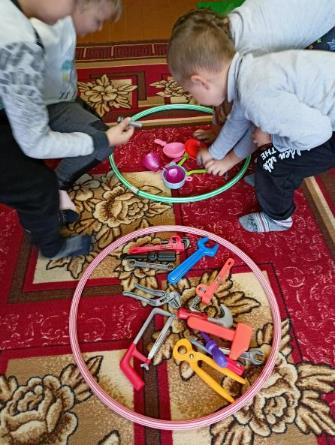 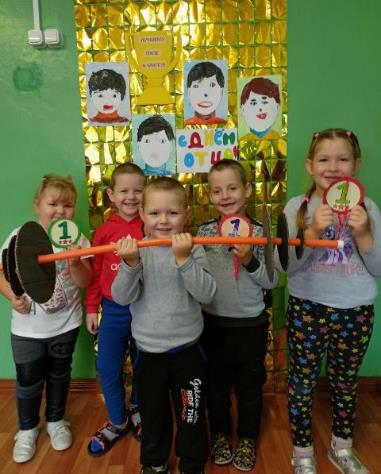 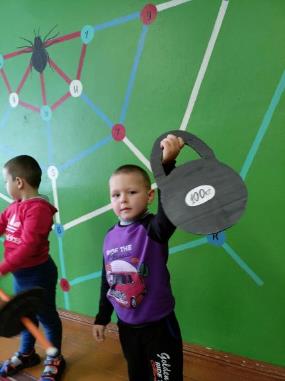 Праздник «Осень, осень в гости просим!»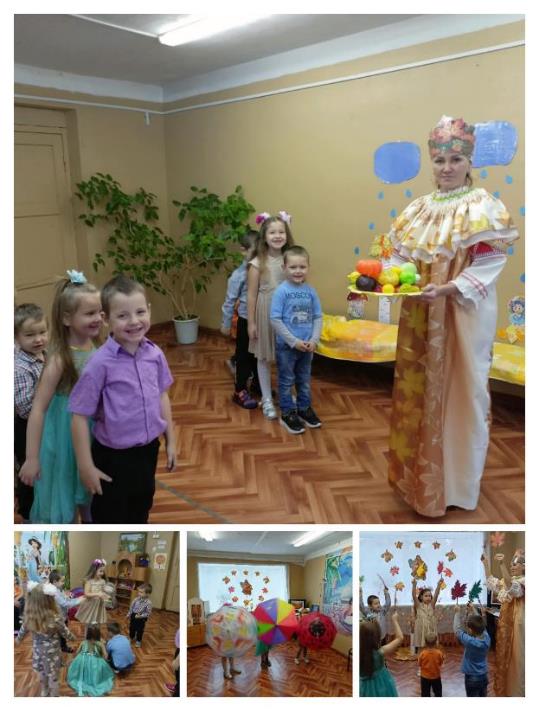 Экскурсия в осенний парк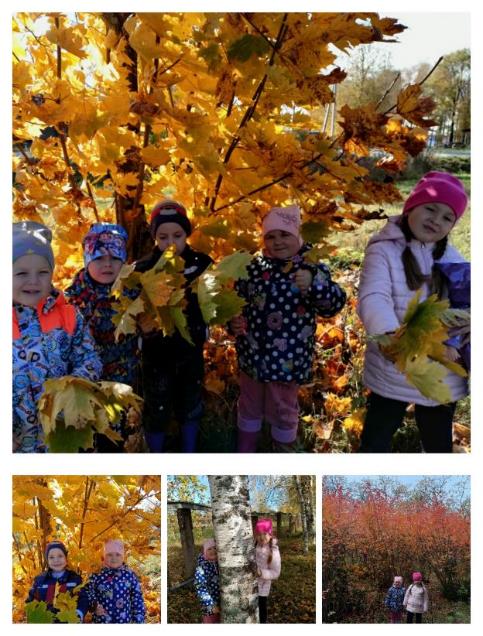 Литературное развлечение «В гости к Маршаку»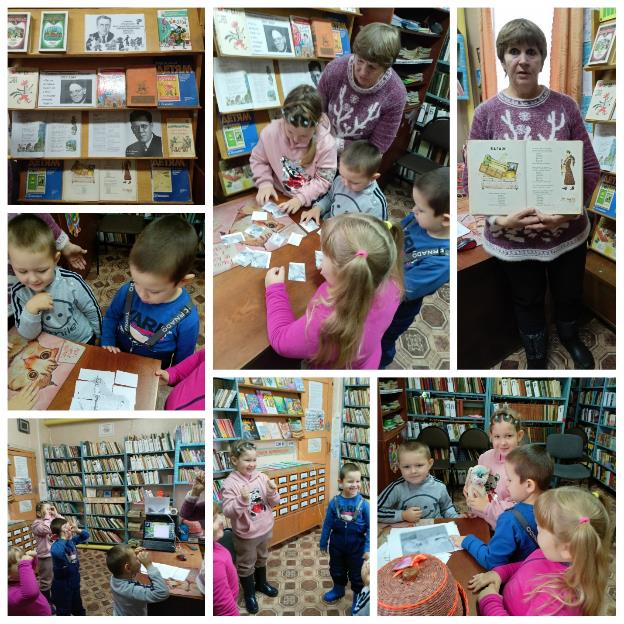 Развлечение «У Осени в гостях!»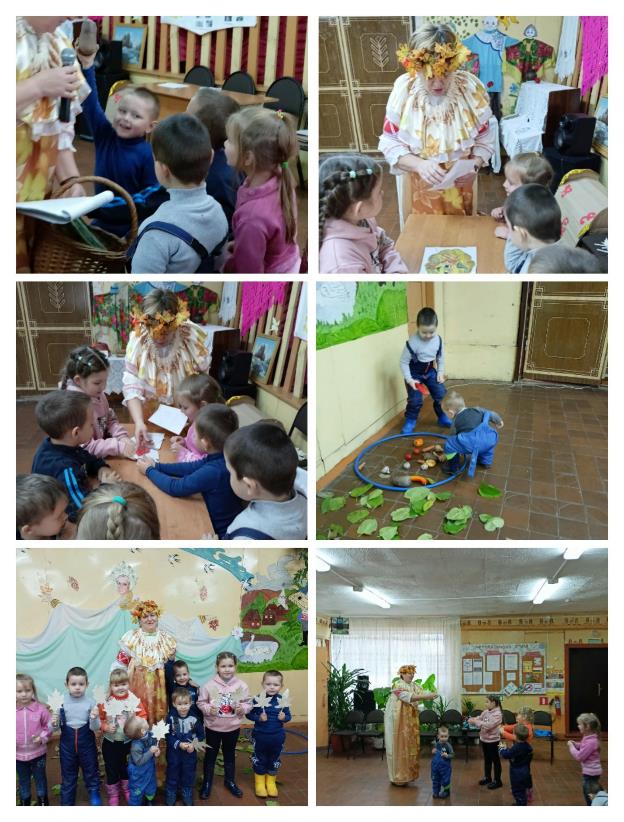 Тематическое развлечение «День Народного Единства «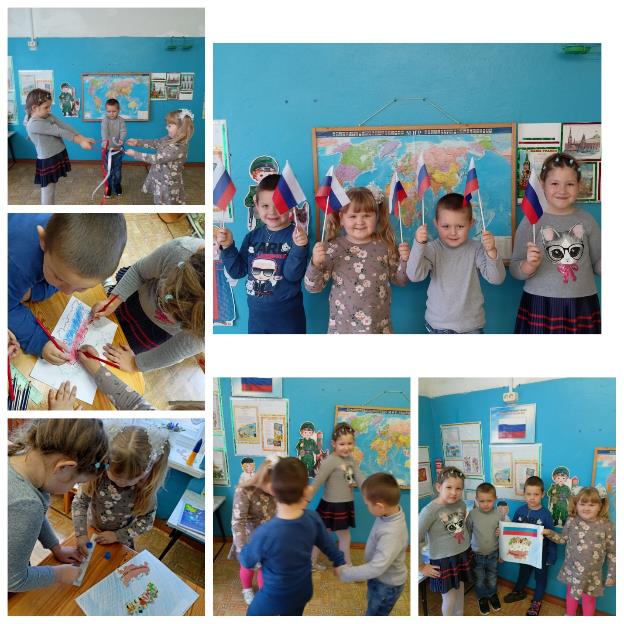 Экологическая акция «Синичкин день!»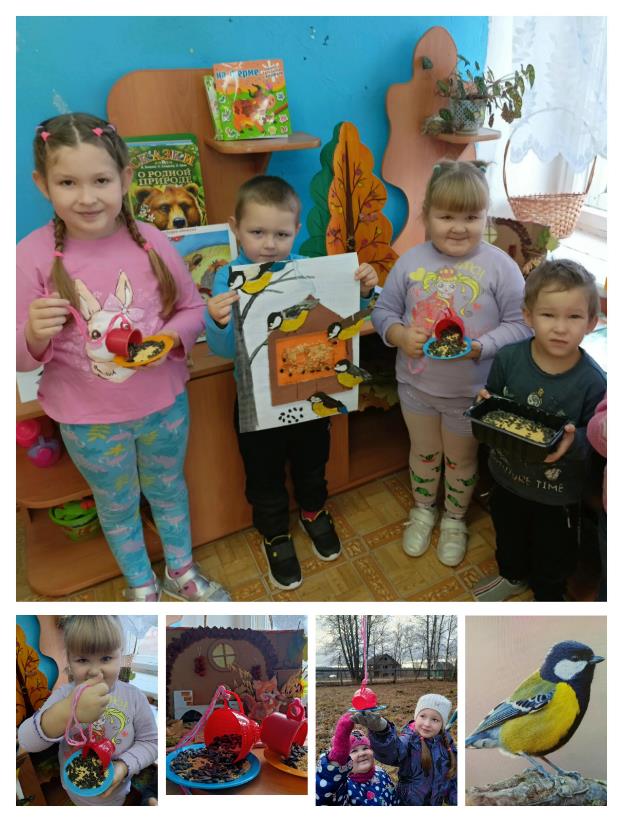 Поздравляем наших мам!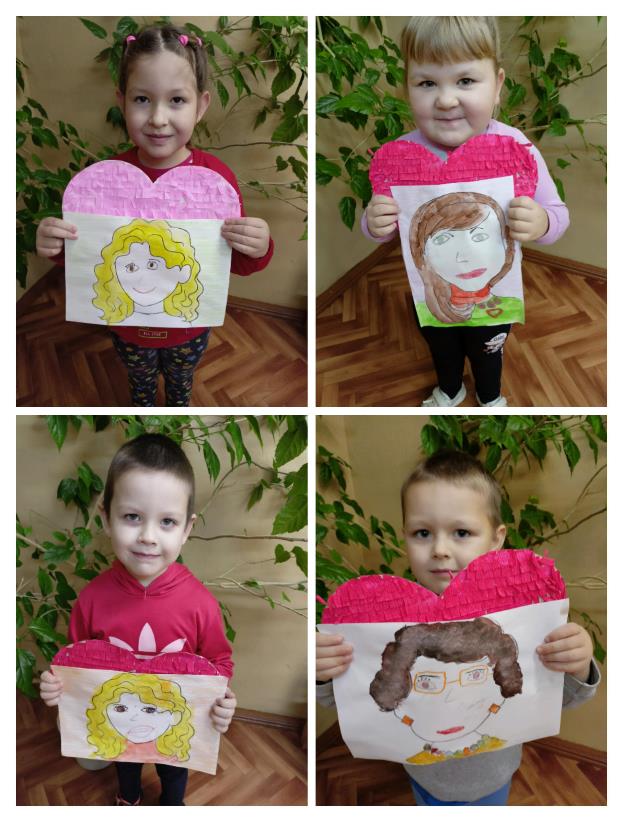 Квест-игра «Загадки планеты Икс 2117»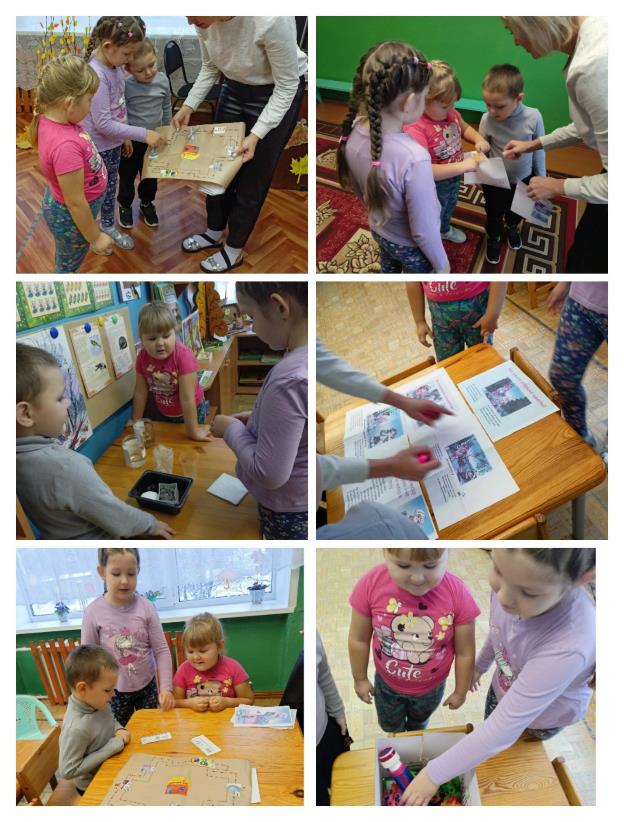 Участие в акции Безопасная дорога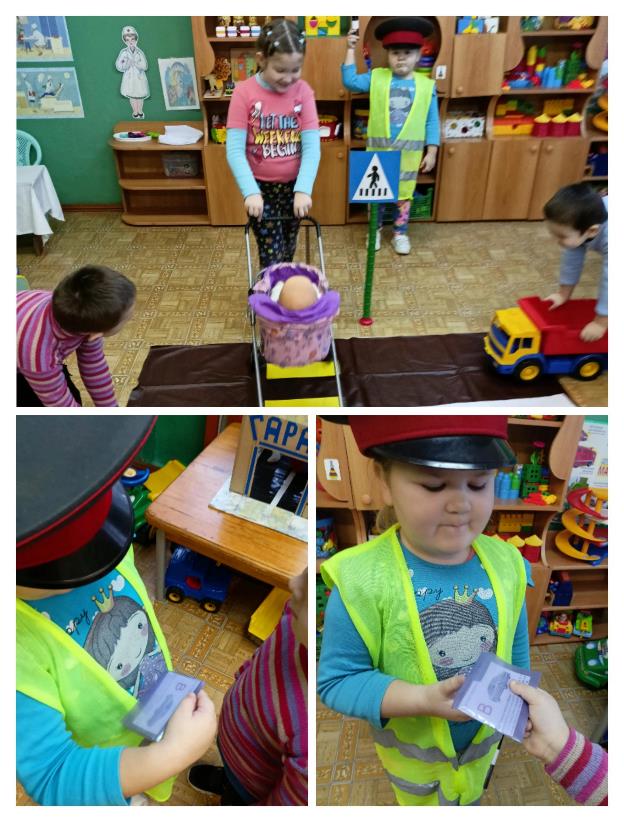 